Travail des CE1Vendredi 10  avrilMathématiquesTracer des cercles : utilisation du compasTracer sur une feuille de brouillon des cercles…Utiliser le livre de maths SEDFaire les pages  116 et 117 (Chapitre 51)Autodictée Faire cette autodictéeAutrefois, le soir, on allumait le poêle à bois pour se chauffer..PauseExpression écrite Et si nous donnions nos impressions sur ce confinement…Ecrire un petit texte (5 ou 6 phrases).Le mettre sur le padlet.Cliquez sur le lien et tapez le textehttps://padlet.com/billyjeanlouis/gyrbpj0wbrwew3ijAnglaisDans CNED… Anglais au CE2 - Je chante, ….Je chante > Old Mc Donald had a farmLe chant avec you tube en anglaishttps://youtu.be/hDt_MhIKpLMChant en françaishttps://youtu.be/4eIx1ZQ2RWYTélécharger les paroles du chant Remplir le fiche trace écriteLectureLecture suivieLe tour du monde en 80 jours (Chapitre 24) Faire le questionnaire chapitre 24.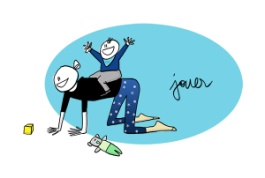 Bonnes vacances !On continue à lireOn se protège et on protège les autres en restant à la maison